Руководителючленской организацииФП РБУважаемые коллеги!Институт повышения квалификации профсоюзных кадров 8 июня 2018 года проводит обучение по программе «Современные требования к организации работы и защиты персональных данных в организации» (программа прилагается). Содержание программы составлено с учетом всех последних изменений в законодательстве по обработке и защите персональных данных в организациях.  Актуальность обучения связана с тем, что с 1 июля 2017 г. усилена административная ответственность за нарушения в области обработки и защиты персональных данных. В статью 13.11 Кодекса Российской Федерации об административных правонарушениях были внесены изменения: расширен перечень составов правонарушений, а также увеличены размеры штрафов. Данные составы правонарушений широко распространены, что объясняется большим количеством ошибок и неточностей в положении об обработке персональных данных или вообще его отсутствием. В процессе обучения слушатели смогут получить полную и достоверную информацию о разработке положения об обработке персональных данных, оформления согласия на обработку персональных данных с учетом всех нормативных требований.Продолжительность занятий – 8 академических часов. По окончании обучения выдается сертификат о прохождении обучения.Стоимость обучения – 800 рублей на 1-го слушателя.Начало занятий: 10.00 час. Обучение состоится при наборе группы.Место проведения: г. Уфа, ул. Р. Зорге, 17/1, Институт повышения квалификации профсоюзных кадров.Ректор                               					Л.С. ИсаргаковаАхметова Альфия Разифовна8 (347) 223 61 978 917 76 89 161Приложение ПРОГРАММА ОБУЧЕНИЯ«Современные требования к организации работы и защиты персональных данных в организации»Преподаватель: Кабашов Юрий Сергеевич – ведущий лектор курсов профессиональной переподготовки и повышения квалификации ГБОУ ВО «Башкирская академия государственной службы и управления при Главе Республики Башкортостан», ФГБОУ ВО «Башкирский государственный университет» по направлениям документационного обеспечения управления, оптимизации документационных процессов обработки персональных данных в компании, информационной безопасности и организации конфиденциального делопроизводства.Правила работы с персональными данными: основные понятия и определенияСодержание понятия «персональные данные», категории персональных данных: общедоступные, специальные, биометрические и иные персональные данные. Цель, принципы, способы и сроки обработки персональных данных. Порядок получения и оформления письменного согласия работника на обработку персональных данных. Особенности оформления согласия физлица (работника) на предоставление его персональных данных третьим лицам.Права и обязанности оператора персональных данных. Требования по защите персональных данных при их передаче третьим лицам. Уведомления об обработке персональных данных в уполномоченный орган по защите прав субъектов персональных данныхОтветственность за нарушение требований по обращению с персональными данными.Персональные данные в системе документооборота Мероприятия по созданию и ведению конфиденциального делопроизводства. Практические шаги по приведению порядка обработки персональных данных в соответствие с требованиями законодательства. Защита персональных данных от несанкционированного доступа: правовые, технические и организационные меры.Обзор перечня основных локальных нормативных актов, необходимых для регламентации обработки персональных данных: их содержание, порядок разработки и ввода в действие.Ограничение доступа к персональным данным. Оформление перечня лиц, допущенных к персональным данным. Определение порядка обращения с такими сведениями, контроля за его соблюдением.Особенности обработки персональных данных, осуществляемой без использования средств автоматизации.Особенности обработки персональных данных, осуществляемой в автоматизированной информационной системе персональных данных. Контроль и надзор за соблюдением законодательства о персональных данныхСистема государственного контроля и надзора за обеспечением безопасности персональных данных.Порядок планирования, организации и проведения внутреннего и внешнего аудита.Права и обязанности проверяемых и проверяющих.Меры, принимаемые должностными лицами органа госконтроля (надзора) при выявлении фактов нарушений.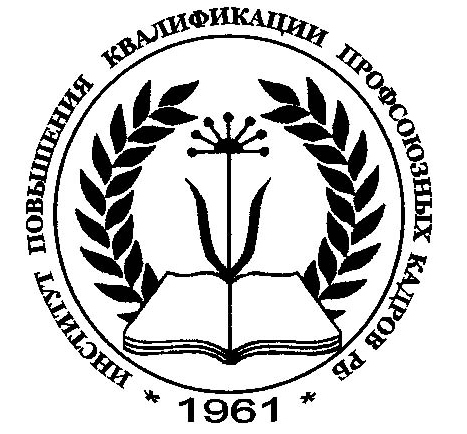 Республиканский союз «Федерация профсоюзов Республики Башкортостан»Частное образовательное учреждениедополнительного профессионального образования«ИНСТИТУТ ПОВЫШЕНИЯ КВАЛИФИКАЦИИ ПРОФСОЮЗНЫХ КАДРОВ»(ЧОУ ДПО «ИПК ПК»)ул. Рихарда Зорге, 17/1, г. Уфа, Республика Башкортостан, 450059Тел./факс (347) 223-07-10, 223-07-17.E.mail: ipk_pk@list.ru, http://www.ipkpk.ruОКПО 02640175, ОГРН 1020202853340, ИНН 0276019305, КПП 027601001№На №от